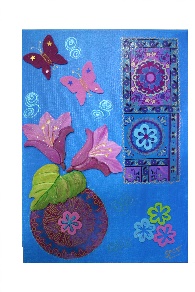 STAGES  AVRIL MAI JUIN 2022Réalisation d’une toile avec collages, empâtements, encre et différents médiums Vendredi 22 - samedi 23 Avril Pouring AcryliqueVendredi 20 - samedi 21 Mai Relooking de meublesVendredi 10 ou samedi 11 Juin Tarif des stages 80€ la journée – Tout est compris sauf achat de la toile coton.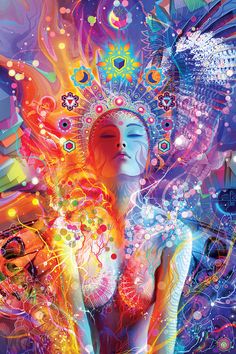 « Reconnexion à soi par la création. »Week-end du samedi 18 et Dimanche 19 JuinInfos sur site web : ledomainedesfees.comPour tous renseignements me contacter au 06 80 46 18 21 ou par mail àcatartcreatif@sfr.fr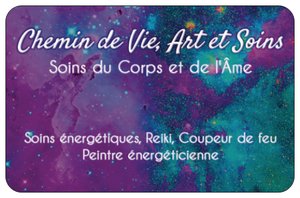 